Во исполнение Указа Главы Чувашской Республики от 8 июля 2021 № 98 «О повышении социального благополучия многодетных семей в Чувашской Республике» и в соответствии с письмом Министерства образования и молодежной политики Чувашской Республики от 27.08.2021 № 02/13-10099, администрация Канашского района Чувашской Республики п о с т а н о в л я е т:1. Руководителям общеобразовательных учреждений Канашского района Чувашской Республики:  1.1. Организовать бесплатное горячее питание обучающихся из многодетных малоимущих семей, обучающихся по образовательным программам основного общего и среднего общего образования в муниципальных образовательных организациях Канашского района Чувашской Республики. 1.2. Обеспечить 100 % охват обучающихся из многодетных малоимущих семей с 5 по 11 классы, по предоставленным документам бюджетного учреждения Чувашской Республики "Канашский комплексный центр социального обслуживания населения" Министерства труда и социальной защиты Чувашской Республики. 2. Установить предельную стоимость горячего бесплатного питания обучающихся из многодетных малоимущих семей, обучающихся по образовательным программам основного общего и среднего общего образования в муниципальных образовательных организациях Канашского района Чувашской Республики, финансируемого за счет средств, выделяемых бюджету Канашского района Чувашской Республики, в следующем размере: 81.55 (восемьдесят один) рубль 55 копеек в день на одного ребенка.   3. Настоящее постановление вступает в силу после его официального опубликования и распространяется на правоотношения, возникшие с 1 сентября 2021 года.   4. Контроль за исполнением настоящего постановления возложить на заместителя главы администрации - начальника управления образования администрации Канашского района Чувашской Республики Сергееву Л.Н. Глава администрации района					                         В.Н. СтепановЧĂВАШ РЕСПУБЛИКИН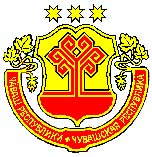 КАНАШ РАЙОНĚНАДМИНИСТРАЦИЙĚЙЫШĂНУ30.08.2021  № 581Канаш хулиАДМИНИСТРАЦИЯКАНАШСКОГО РАЙОНАЧУВАШСКОЙ РЕСПУБЛИКИПОСТАНОВЛЕНИЕ30.08.2021 № 581город Канаш